ส่วนราชการ  หลักสูตร..... สาขา... ฝ่ายวิชาการและวิจัย วิทยาลัยเทคโนโลยีอุตสาหกรรม                    และการจัดการ โทร. ๐ ๗๕๗๕ ๔๐๒๔-๓๖  โทรสาร. ๐ ๗๕๗๕ ๔๐๒๘ ที่  อว 0655.15/-                                         วันที่  XX มกราคม 2566เรื่อง ขออนุญาตนำส่งเงินรายได้โครงการที่ก่อให้เกิดรายได้ โครงการ......... เรียน  ผู้อำนวยการวิทยาลัยเทคโนโลยีอุตสาหกรรมและการจัดการ		  	ตามที่ วิทยาลัยเทคโนโลยีอุตสาหกรรมและการจัดการ ได้อนุญาตให้ดำเนินโครงการ........................................................................ โดยมีวัตถุประสงค์เพื่อ........................................................ เมื่อวันที่ ....................... เวลา........................... ณ ............................................... นั้น 		ในการนี้ ข้าพเจ้า................................ ผู้รับผิดชอบโครงการฯ ดำเนินงานโครงการสิ้นเสร็จเป็นที่เรียบร้อย จึงขออนุญาตนำส่งเงินรายได้โครงการที่ก่อให้เกิดรายได้ โครงการ.............................................. จำนวนผู้เข้าร่วม .... คน เป็นเงิน ...................... บาท (..............บาทถ้วน) เพื่อที่ทางงานการเงินจะได้ดำเนินการในส่วนที่เกี่ยวข้องต่อไป รายละเอียดดังแนบ		จึงเรียนมาเพื่อโปรดพิจารณา		(นาย/นาง/นางสาว........................)                                                                          ผู้รับผิดชอบโครงการหมายเหตุ  1. แนบหลักฐานการโอนเงินเข้าบัญชีที่เกี่ยวข้อง	  2. รายชื่อผู้จ่ายเงิน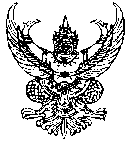 บันทึกข้อความ